Rookie ChallengeStartup for the FTC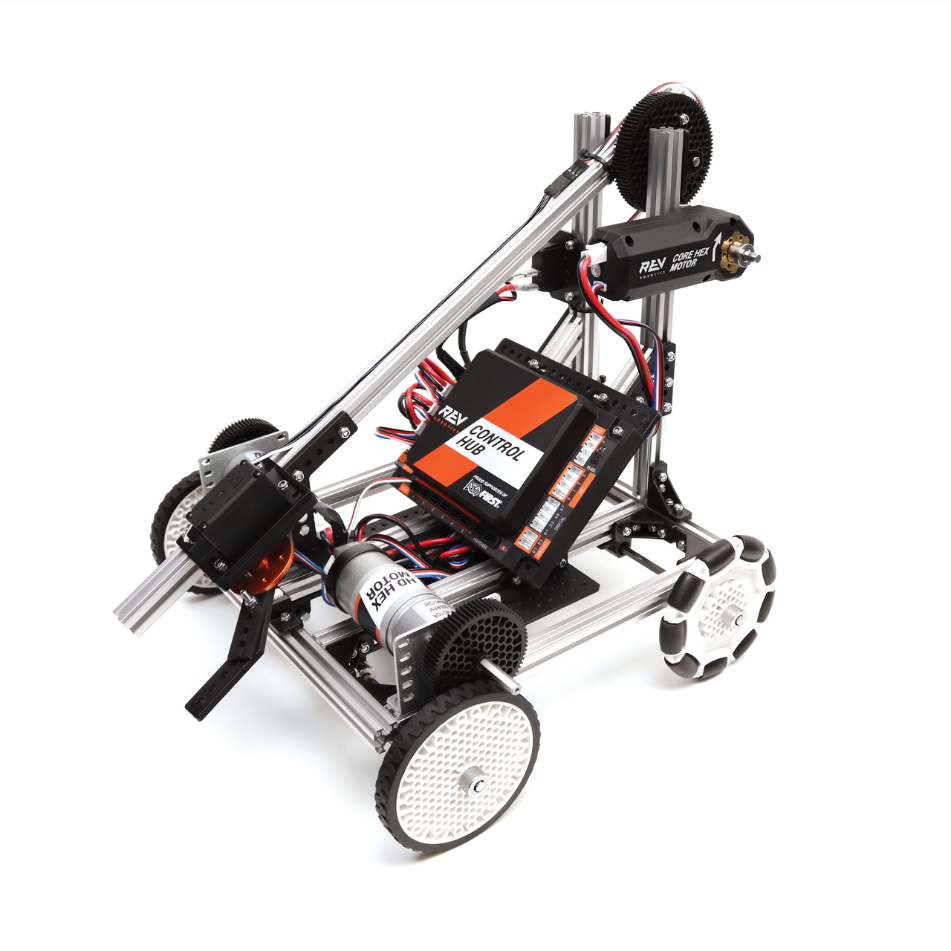 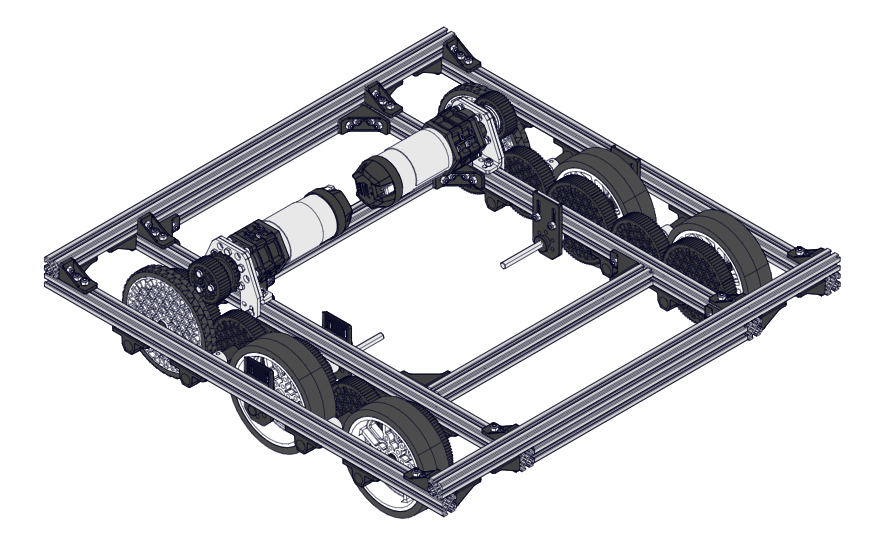 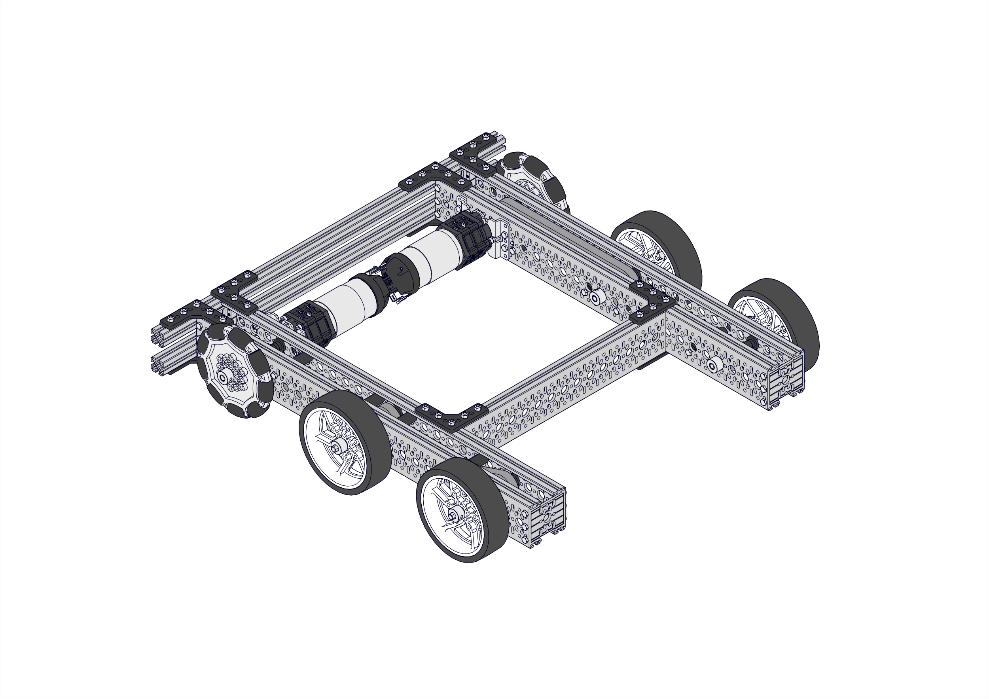 Building a DrivetrainEngineering en programmingRobotica 15-18 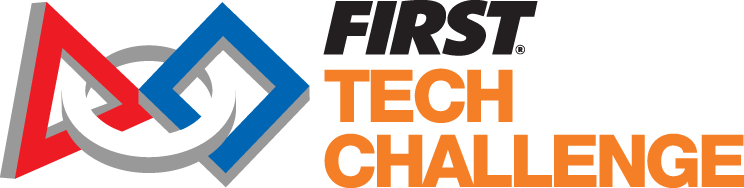 Plusvak voor havo en vwoRookie-ChallengeStartup for the FTCOntwerpopdrachtMet je team ga je een robot ontwerpen en bouwen voor de Rookie Challenge. Je robot moet in deze wedstrijd blokjes en ballen kunnen verplaatsen, oppakken en uitwerpen. 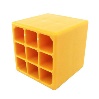 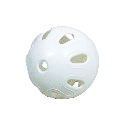 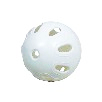 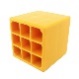 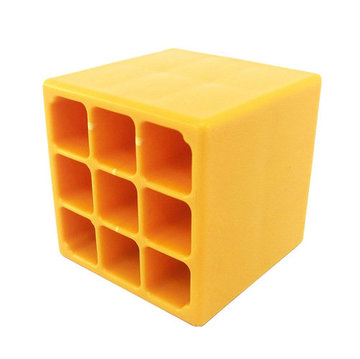 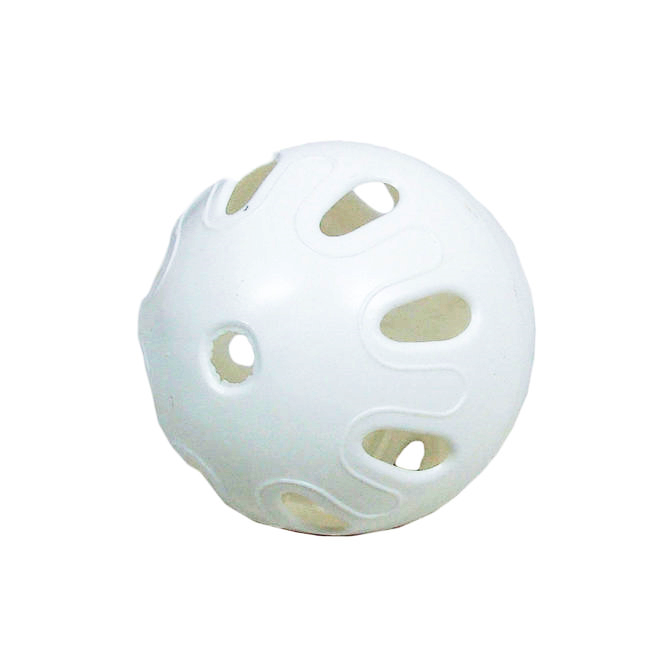 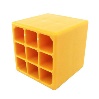 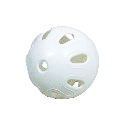 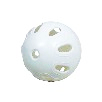 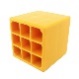 Aan de rechterzijde van het wedstrijdveld zijn drie targetzones gemarkeerd: A, B en C. Daarnaast is er een verplaatsbare targetzone D, met een rand van ca 10 cm hoogte. Deze zone D wordt bij elke match ergens random aan de linkerzijde van het veld geplaatst. Op het veld is ook een parking line aanwezig.De robot scoort punten door de blokjes en ballen in de juiste zones te plaatsen. In zone A en D mogen zowel ballen als blokjes geplaatst worden, in zone B tellen alleen blokjes en in zone C alleen ballen. De blokjes en ballen moeten aan het einde van de periode volledig binnen de zone zijn, waarbij de rand bij de zone hoort.De robot scoort ook punten door aan het einde van de periode te parkeren boven de Parking line.Elke wedstrijd duurt 2:30 en start met een autonomous periode van 30 s.Aan het begin van de match liggen alle ballen en blokken in het gebied naast de Starting zone. Voorafgaand aan de start mogen vijf blokken en/of ballen op of in de robot geplaatst worden. Tijdens de gehele wedstrijd mag een robot steeds maximaal vijf blokken en/of ballen vasthouden of meenemen. Er is geen limiet aan het aantal blokken en ballen dat geduwd wordt (en dus op de grond ligt).TaakverdelingEen team bestaat uit vijf tot tien personen. Zij verdelen onderling de taken:Drivetrain DesignIntake/output DesignProgramming TeamDaarnaast is het handig als een of twee teamleden de rol van captain op zich nemen. De captain houdt het overzicht, zorgt voor communicatie en afstemming.Drivetrain DesignDe drivetrain is het rijdende onderstel van de robot, opgebouwd uit:REV Control Hub + accuTwee motoren, vier of zes wielen en tandwielen REV constructiemateriaal (extrusiebuizen, verbindingen, lagers, etc)Kies eerst welke wielen je wilt gebruiken voor de drivetrain. Je kunt kiezen uit Traction, Grip en Omni Wheels. De Grip Wheels hebben de meeste grip, maar dat maakt het draaien van de robot lastiger. De Omni Wheels kunnen zijwaarts rollen, maar hebben minder grip.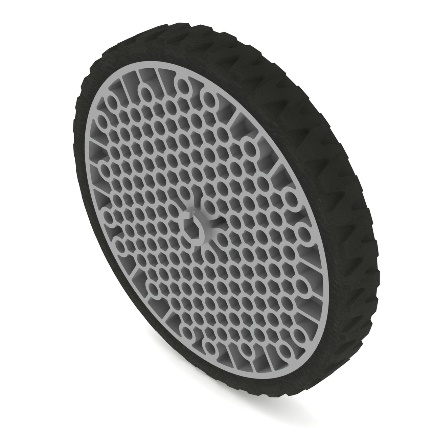 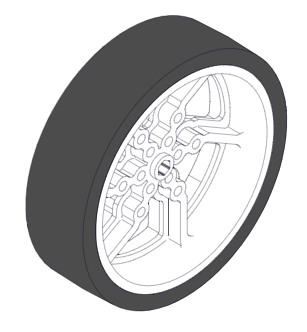 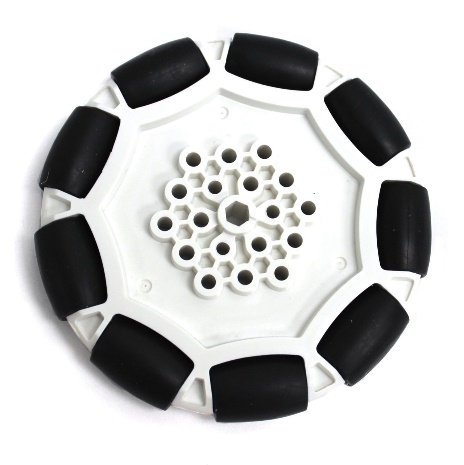 In de onderstaande afbeeldingen zie je links een drivetrain met Traction Wheels, rechts een drivetrain met een combinatie van Grip Wheels en dubbele Omni Wheels.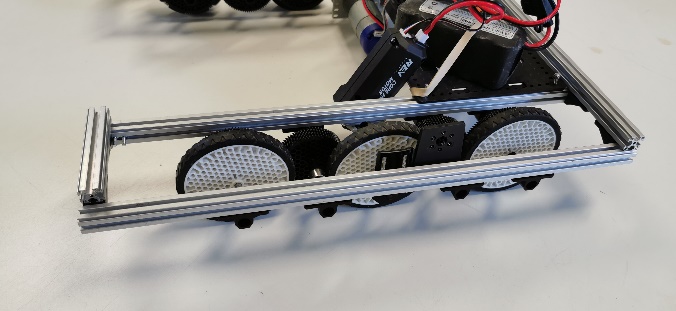 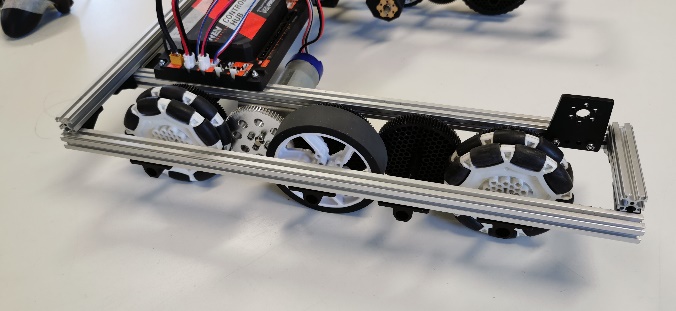 Gebruik tandwielen om alle wielen aan te drijven. Daarmee voorkom je dat de wielen gaan slippen. Je kunt tandwielen gebruiken om de wielen sneller of langzamer te laten draaien. Zorg wel dat de tandwielen netjes uitgelijnd zijn en goed in elkaar grijpen.Kies daarna of je de motoren direct of indirect aan een van de wielen bevestigt.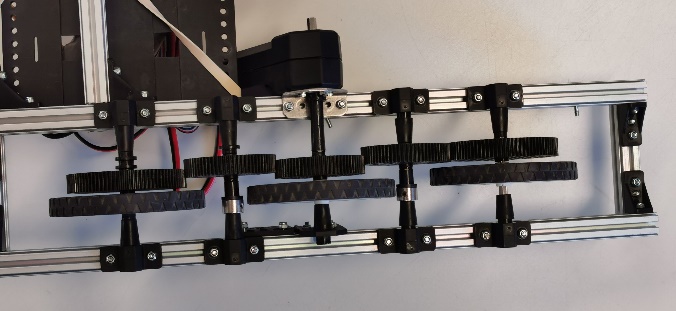 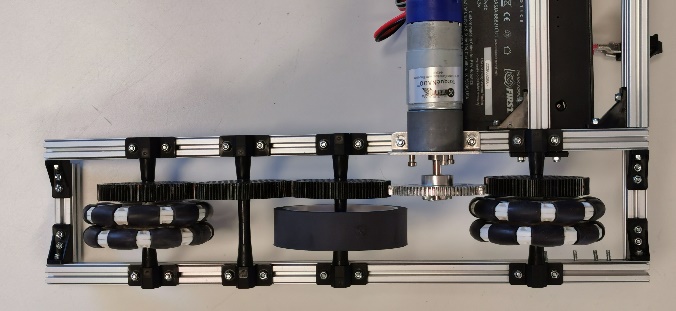 Intake/output Design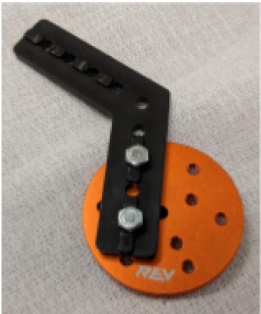 Er zijn verschillende methoden om voorwerpen op te pakken of naar binnen te brengen:GrijparmTwee wielen aan de zijkantenMeerdere wielen aan de bovenkantRoterende as met stripsVoor de aandrijving worden meestal servomotoren gebruikt (continues of stappenmotor).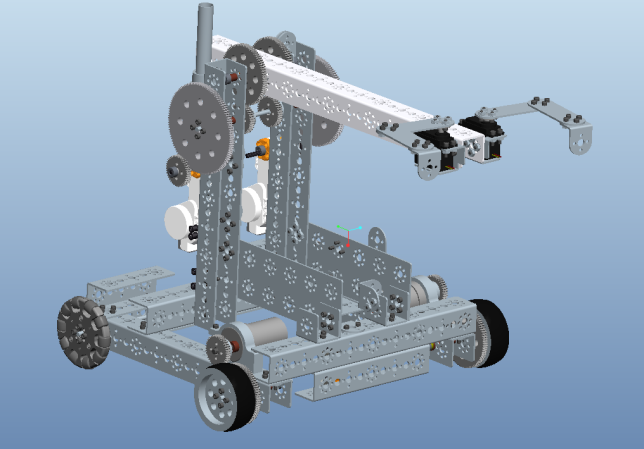 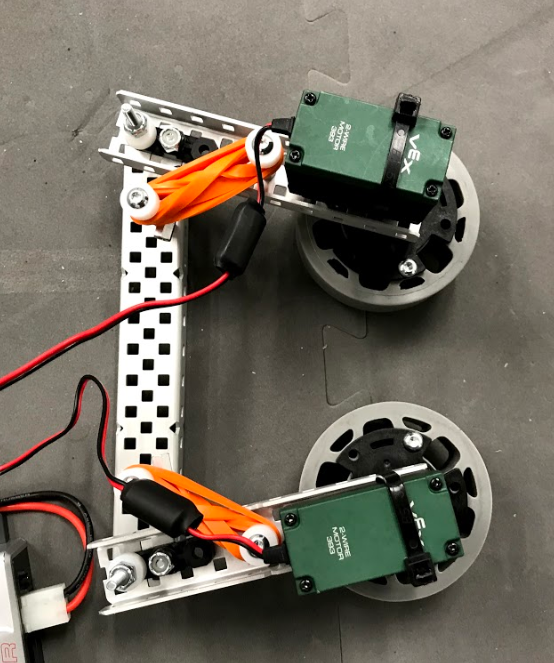 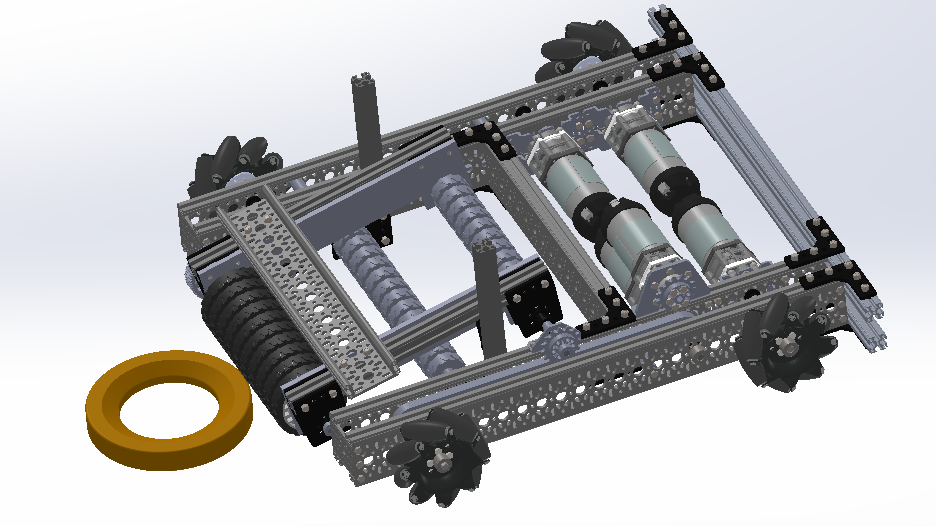 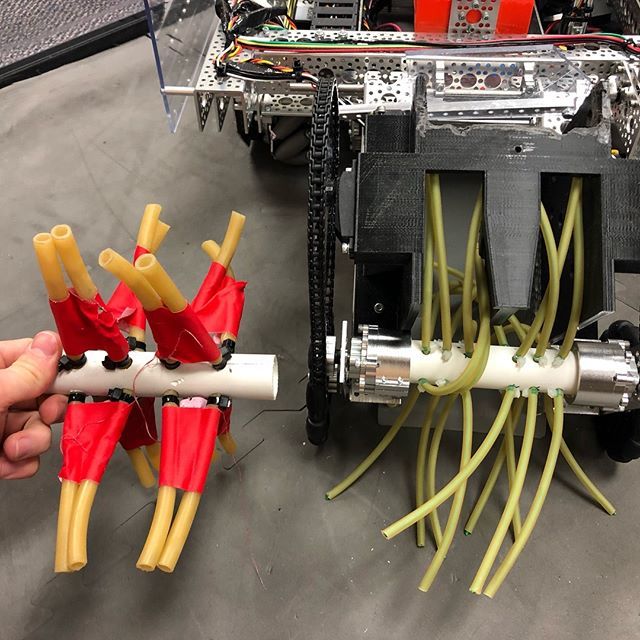 Begin niet direct met bouwen, maar maak eerst een schets. Aan welke zijde van de robot zit de intake? Op welke plaats(en) de output? Hoe verplaats je de voorwerpen binnen de robot?Programming TeamDe belangrijkste taak voor het Programming Team is het ontwerpen van de Autonomous Op Mode. Gebruik eerst de MiniBot om te oefenen met de verschillende mogelijkheden die de programmeeromgeving biedt. Op YouTube zijn verschillende FTC Blocks Tutorials te vinden. Bekijk in elk geval de volgende videos: Rotate Servos	Using Color Sensor (part 1 & 2) Blocks – Using Motor EncodersDe Motor Encoder leest de informatie die de motoren terugsturen naar de Control Hub. Daarmee kun je bijvoorbeeld instellen dat beide motoren even snel draaien, zodat je recht naar voren rijdt. Of je zorgt dat de motoren na een bepaald aantal omwentelingen stoppen.Voor het programmeren van de Driver Controlled moet je gebruik maken van de info die je krijgt van de drivers die de gamepads bedienen. Rijdt de robot te snel of te langzaam? Welke knoppen op de gamepad gebruik je?FTC Blocks Tutorials - YouTube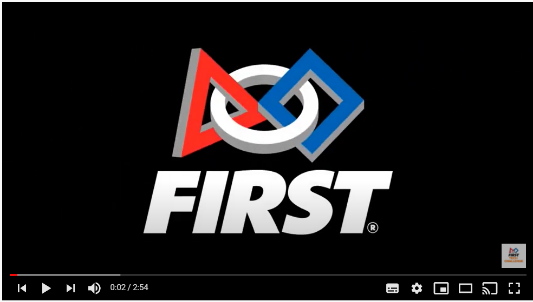 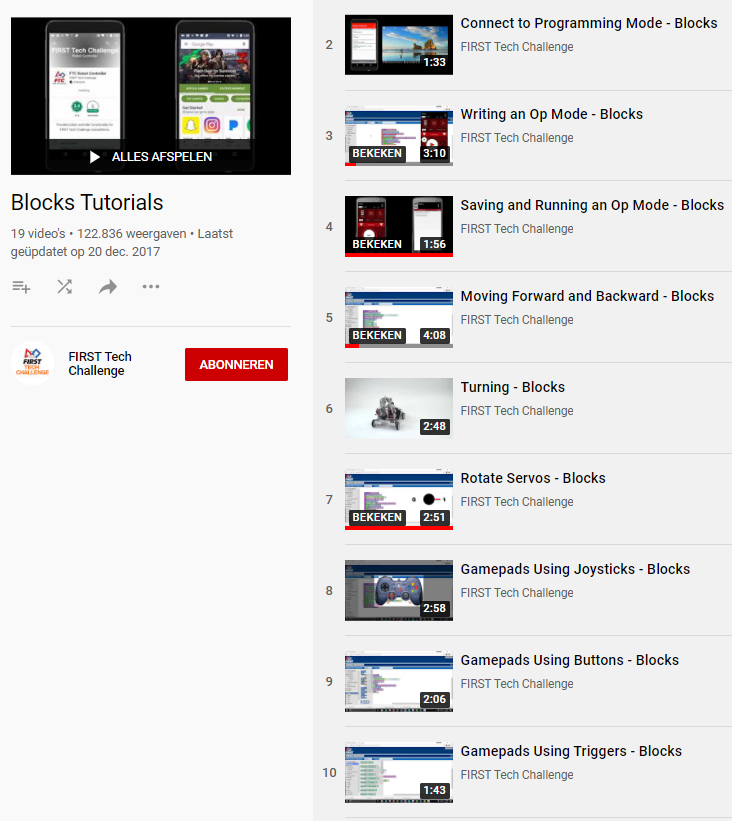 Voor het programmeren in Blocks zijn op YouTube verschillende tutorials beschikbaar. In deze video’s wordt steeds een onderdeeltje van het programmeren behandeld.Reuze handig, want met zo’n video leer je bijvoorbeeld hoe het herkennen van kleuren bij een Color Sensor werktZorg dat je uiteindelijk alle video’s een keer bekeken  hebt, tenzij je dat onderdeel al helemaal zelf hebt uitgezocht.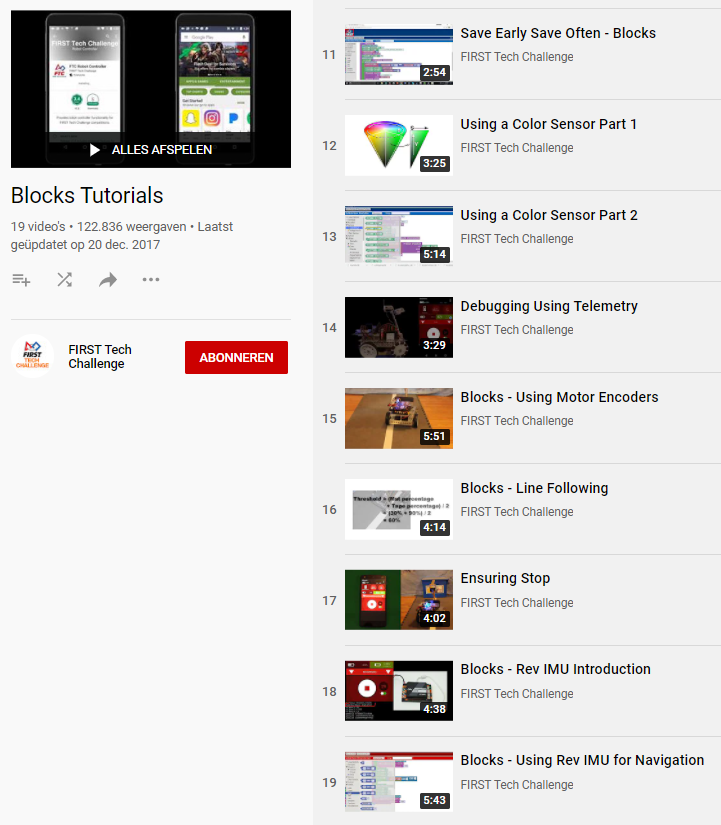 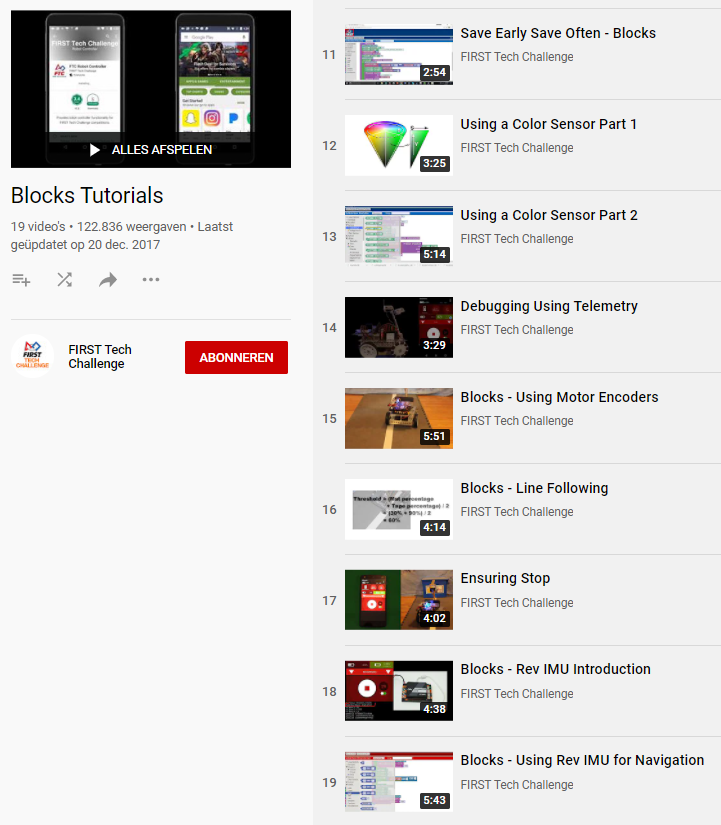 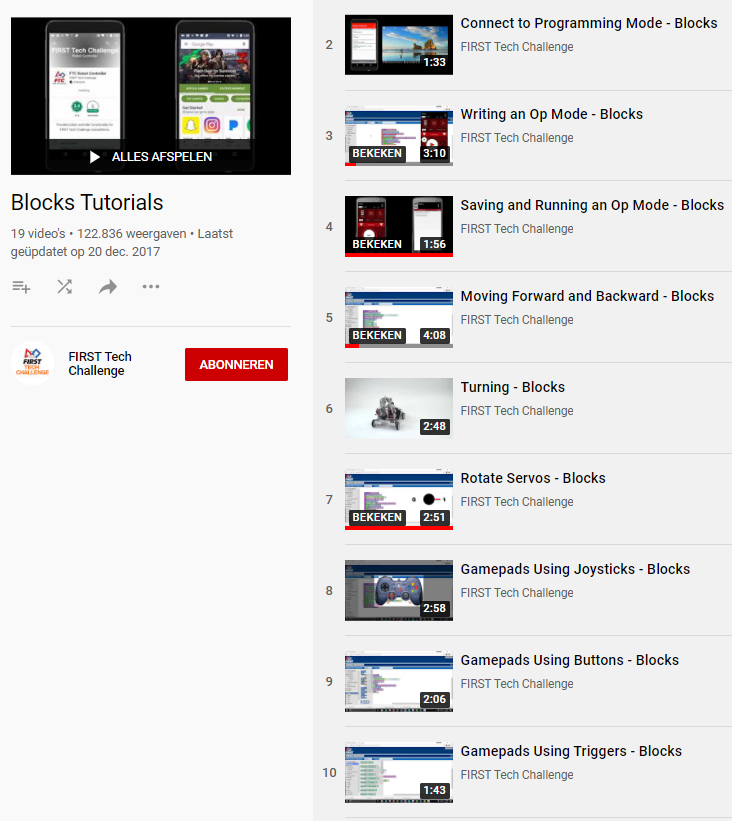 ZoneABCDPAutonomous246125Driver Control12365